4  latki   - język angielski -   18.01.2022rWitam! Na początek niech dzieci  przywitają się z dinozaurem Dexem i jego przyjaciółmi Meg, Charlie i psem Buddy i zaśpiewają piosenkę „Hello friends” (od minuty 1.00 do 2.22) https://www.youtube.com/watch?v=JXXZRXWgnNcA teraz proszę aby dzieci przypomniały sobie słownictwo dotyczące przedmiotów w klasie i powtórzyły poznane wyrazy: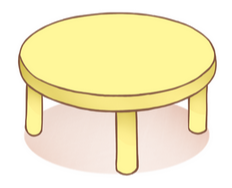 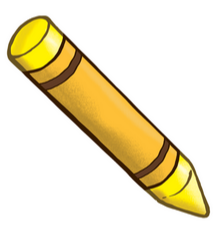 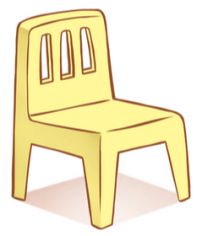 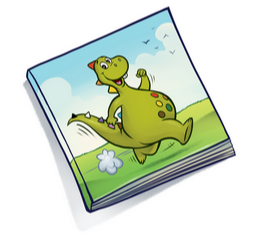           BOOK	CHAIR	                                           CRAYON                                               TABLEWymowa wyrazów pod linkiem  https://vimeo.com/182556479Następnie dzieci oglądają historyjkę „Where’s  my crayon? ”, a w trakcie oglądania zwracają uwagę na to jaka jest pogoda za oknem.https://vimeo.com/217880283Teraz utrwalimy słownictwo dotyczące pogody. Do tej pory dzieci poznały dwa określenia dotyczące zjawisk pogodowych : sunny – słoneczny i rainy- deszczowy. Dziś pora na dwa następne określenia: windy- wietrzny oraz cloudy- pochmurny. Wymowa nowego słownictwa pod linkiem  https://www.youtube.com/watch?v=_EuCHIbQ52oNa koniec dzieci mogą sobie wykonać ćwiczenia tematyczne na załączonej karcie pracyŻyczę miłej zabawyKatarzyna Niwińska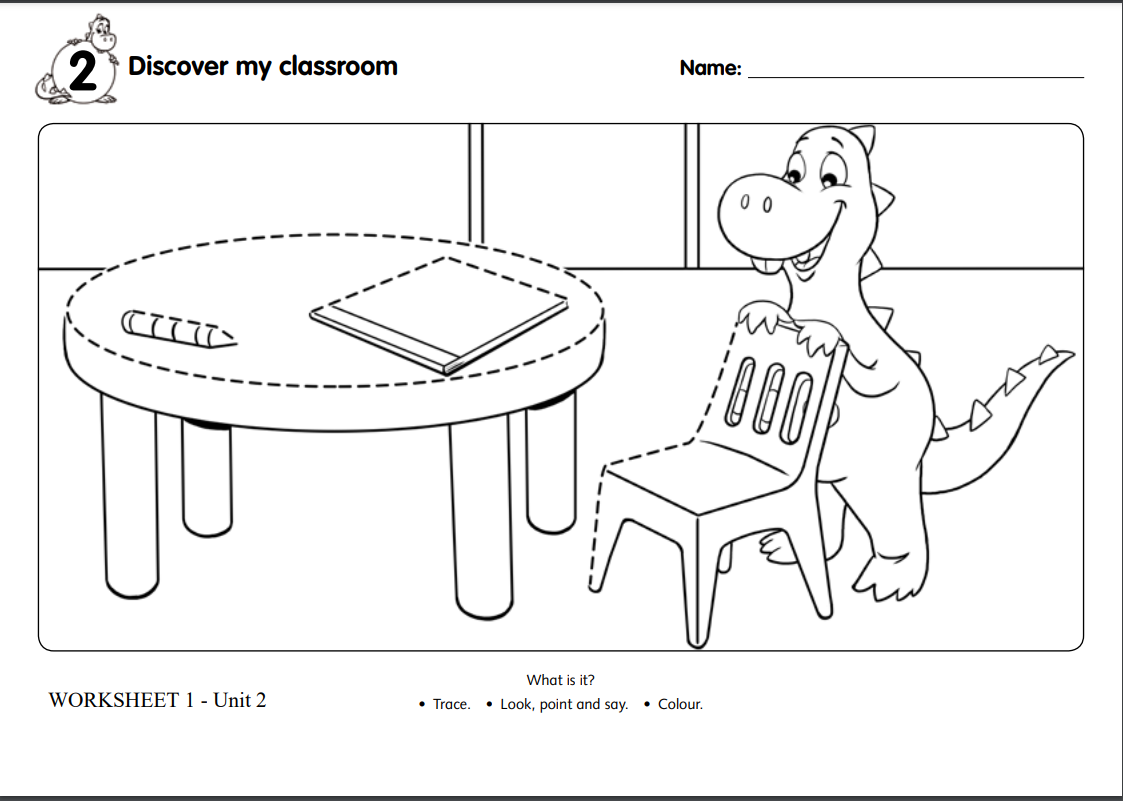 